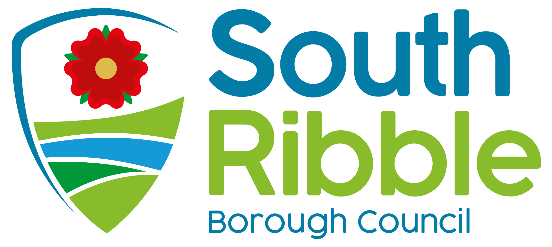 Infrastructure Funding StatementPurpose of the ReportThe approval of the infrastructure funding statement and its publication onto our Council website. This is to replace the previous regulation 123 list that has been in place since the adoption of Community infrastructure Levy (CIL) in July 2013.Recommendations to Cabinet Approval of the infrastructure funding statement to be displayed on the Council website for the next year.Reasons for recommendations The infrastructure funding statement is a requirement of the CIL Regulations 2010 (as amended) Regulation 121A. It is a requirement to publish an infrastructure funding statement annually by 31st December.Other options considered and rejectedNo alternatives were considered as this is a requirement of CIL Regulations 2010 (as amended) Regulation 121A.Corporate priorities The report relates to the following corporate priorities:Background to the reportPreviously the Regulation 123 List was a requirement in the CIL Regulations whereby a Charging Authority was required to display a list of projects that would be either funded in part or wholly by CIL. The list we have been using was compiled at the CIL Examination in 2012 to demonstrate a clear short fall in funding for these projects needed to support delivery of the Core Strategy development.The CIL regulation 123 list has been applicable since 2013, however, the legislation changed in September 2019 which now requires us to prepare an infrastructure funding statement per the CIL Regulations 2010 (as amended) Regulation 121A. The infrastructure funding statement is a summary of developer contribution receipts, allocations, expenditure and any unspent or unallocated receipts collected from section 106 agreements and community infrastructure levy (CIL) within the financial year 2020/21.Those projects that were on the regulation 123 list that have not yet come forward are now included in the infrastructure funding statement.These projects in the whole were the projects required to assist in delivering the amount and distribution of development envisaged in the core strategy.Climate change and air qualityThe work noted in this report does not impact the climate change and sustainability targets of the Councils Green Agenda and all environmental considerations are in place.Equality and diversityNot applicable.RiskTo not display the infrastructure funding statement would mean not complying with the CIL Regulations 2010 (as amended) Regulation 121A.  Comments of the Statutory Finance OfficerThe figures in the infrastructure spending statement have been reviewed and are consistent with the reporting requirements.Comments of the Monitoring OfficerThere are no issues to raise from a legal perspective. What is proposed here is designed to comply with our legal obligations.Background documents 16 December 2020 Cabinet Report - Infrastructure Funding Statement2019/20 Infrastructure Funding StatementRegulation 123 ListAppendices Appendix 1 – South Ribble Borough Council Infrastructure Funding Statement 2020/21Is this report confidential?No Report ofMeetingDateDirector of Planning and Development(Introduced by Cabinet Member (Planning, Business Support and Regeneration))CabinetWednesday, 17 November 2021Is this decision key?YesSavings or expenditure amounting to greater than £100,000Significant impact on 2 or more council wardsAn exemplary councilThriving communitiesA fair local economy that works for everyoneGood homes, green spaces, healthy placesReport Author:Email:Telephone:Date:Shannon Hill (CIL and S106 Officer)shill@southribble.gov.uk01772 62xxxx